ПОДГОТОВКА    ПОДЕЛОК  К РАЙОННОМУ  КОНКУРСУ  «ЗЛОТОРОГИЙ  ОЛЕНЬ»РАБОТА  КРУЖКА «УМЕЛЫЕ  РУКИ»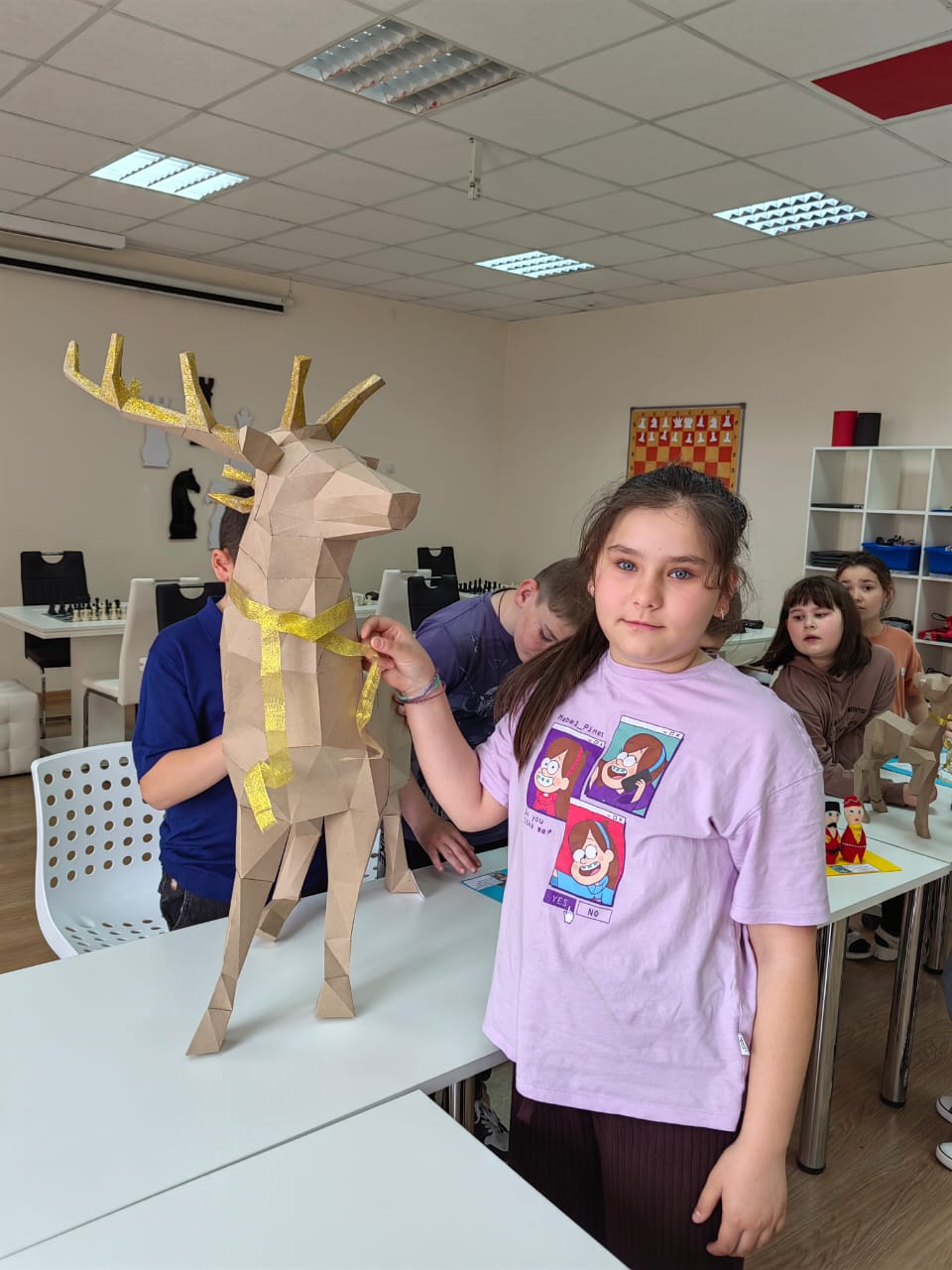 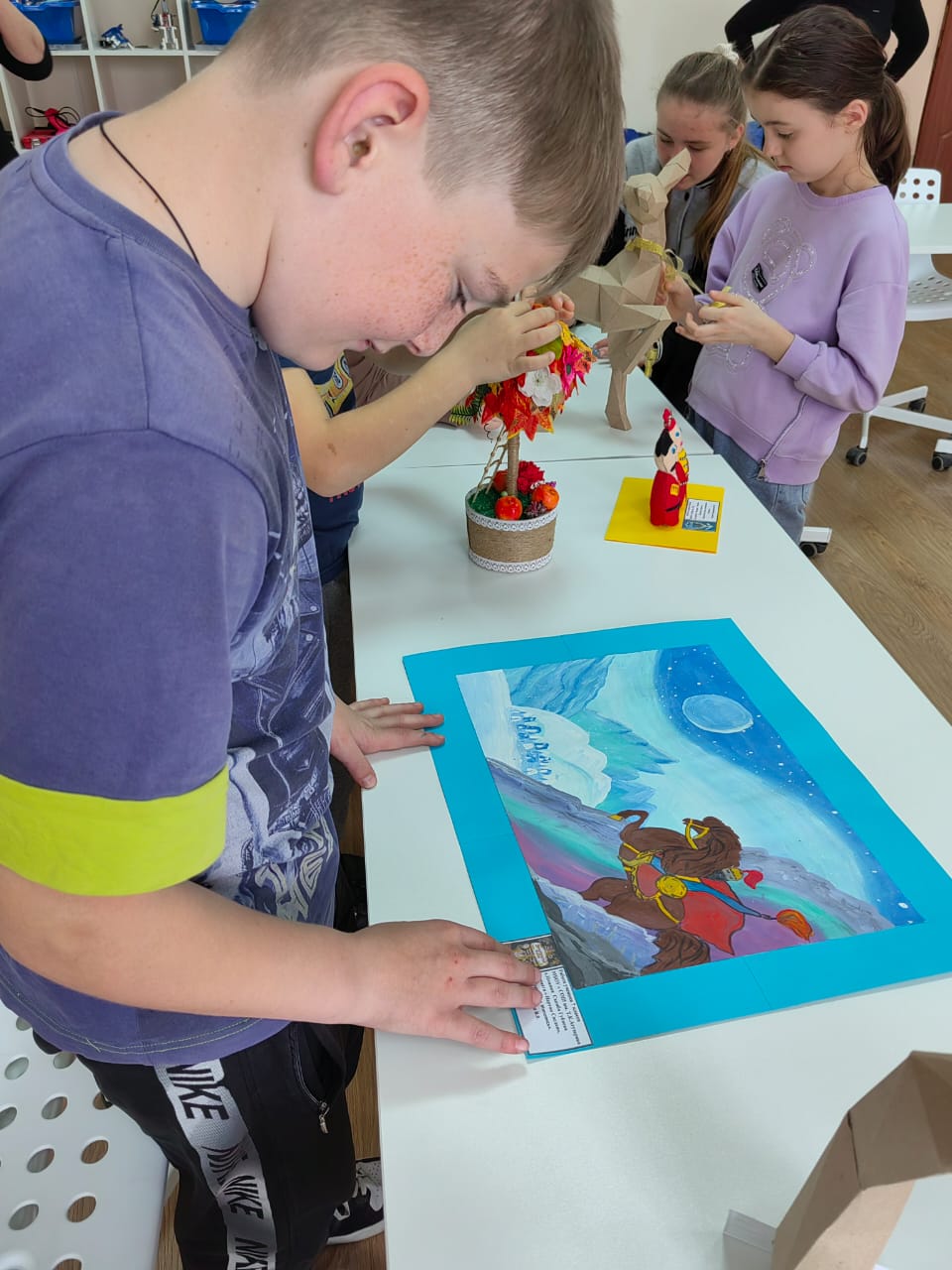 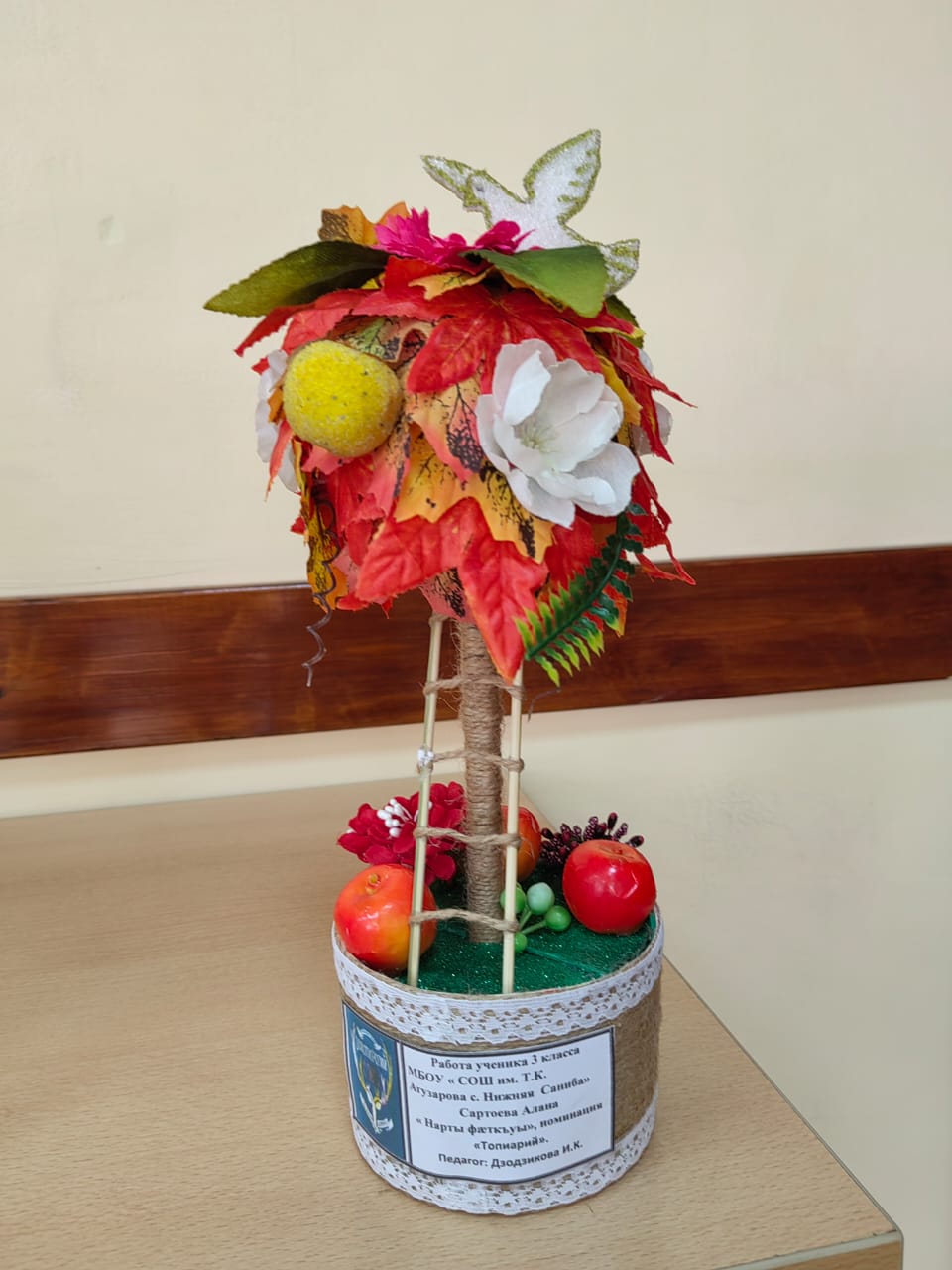 